Givemore 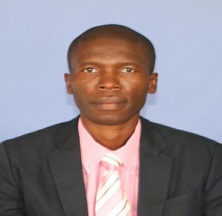 Givemore.360991@2freemail.com  AttributesThe incumbent is a self-motivated ambitious man who is looking for an opportunity in a vibrant company where hard work is acknowledged while academic and personal skills are upgraded. An enthuastic and loyal person who is flexible and enjoys teawork. Loyalty and minimum supervision sums up the personality.Educational QualificationsOrdinary Level 					Cyrene high schoolSubject 						GradeEnglish Language					BMathematics						CIntergrated Science					BGeography 						CCommerce 						CAccounts						CAgriculture						C	Ndebele 						C  Advanced  LevelManagement of Business           ETertiary levelNational Certificate in Tourism and Hospitality ManagementBulawayo Polytechnic  2014 –School of Hospitality and Tourism.subjects covered:Introduction to tourism Foreign languages and communication Introduction to computersFront office and accomodation  studiesFood and beverage servicesCatering studiesNutrition, hygiene and safetyAccountingNational and strategic studiesEntreprenuership skills development5.Professional QualificationsAmadeus Gds (NOV 30—11DEC 2015)areas covered:creating a pnr and manual fare buildcar and hotel  reservationsamadeus ticketingtimaticre-issuedecoding and encoding cities/airportsdecoding and encoding aircracft equipment.International Air Transport Association Diploma Areas covered:Airfares and ticketingCustomer serviceAirport fundamentals Car rentalsCruises and water transportRail transportHotel reservationsGeography in travel planningGalileo gdsWork Experience Travel consultant  ( Feb2016 to date)Gemsbok Safaris Travel AgencyAir fares and ticketing Answering handling all queriesReceiving cash payments Accommodation bookingsTailor making packages according to the client’s needs. BankingHotelier  ( January - November2014)Hotel  ST Patricks BulawayoArea of SpecialisationFront deskHousekeepingWaiter Tel-one  (pvt) ltd 2005-2006Customer operator  services departmentArea of SpecialisationTelephone operatorSwitchboard operatorDuties and ResponsibilitiesAttending to customer callsBooking trunk calls for clientsAddressing to all customer requests and specificationsConnecting customers to their desired telephone numbersAssisting customers with directory enquiriesComputer LiteracyMicrosoft OfficeWord processorExcel sheerts.Other SkillsCustomer care serviceAdmin/SecreterialComfortable with   amadeus gds systemFront officeTravel planningEntreprenuership skillsHospitalityReferees Available on request.